    桃園市進出口商業同業公會 函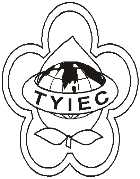          Taoyuan Importers & Exporters Chamber of Commerce桃園市桃園區春日路1235之2號3F           TEL:886-3-316-4346   886-3-325-3781   FAX:886-3-355-9651ie325@ms19.hinet.net     www.taoyuanproduct.org受 文 者：英屬維京群島商奧麗雅生醫股份有限公司台灣分公司發文日期：中華民國109年5月4日發文字號：桃貿豐字第20117號附    件：隨文主   旨：「機械式輪椅附掛電動動力組」臨床前測式基準，業經衛生福利部食品藥物管理署於109年4月28日以FDA器字第1091602214號公告，  敬請查照。說   明：     ㄧ、依據衛生福利部食品藥物管理署FDA器字第1091602218號函辦理。     二、旨揭公告及其附件請至衛生福利部食品藥物管理署(網址：http://www.fda.gov.tw)全球資訊網站之公告區及醫療器材法規專區自行下載。理事長  簡 文 豐